Arbeitsplan     NMS KematenKlasse: 1.Für die Fleißigen…Überprüft und besprochen mit einem Erziehungsberechtigten: Datum: __________________Unterschrift des Erziehungsberechtigten: _______________________________________________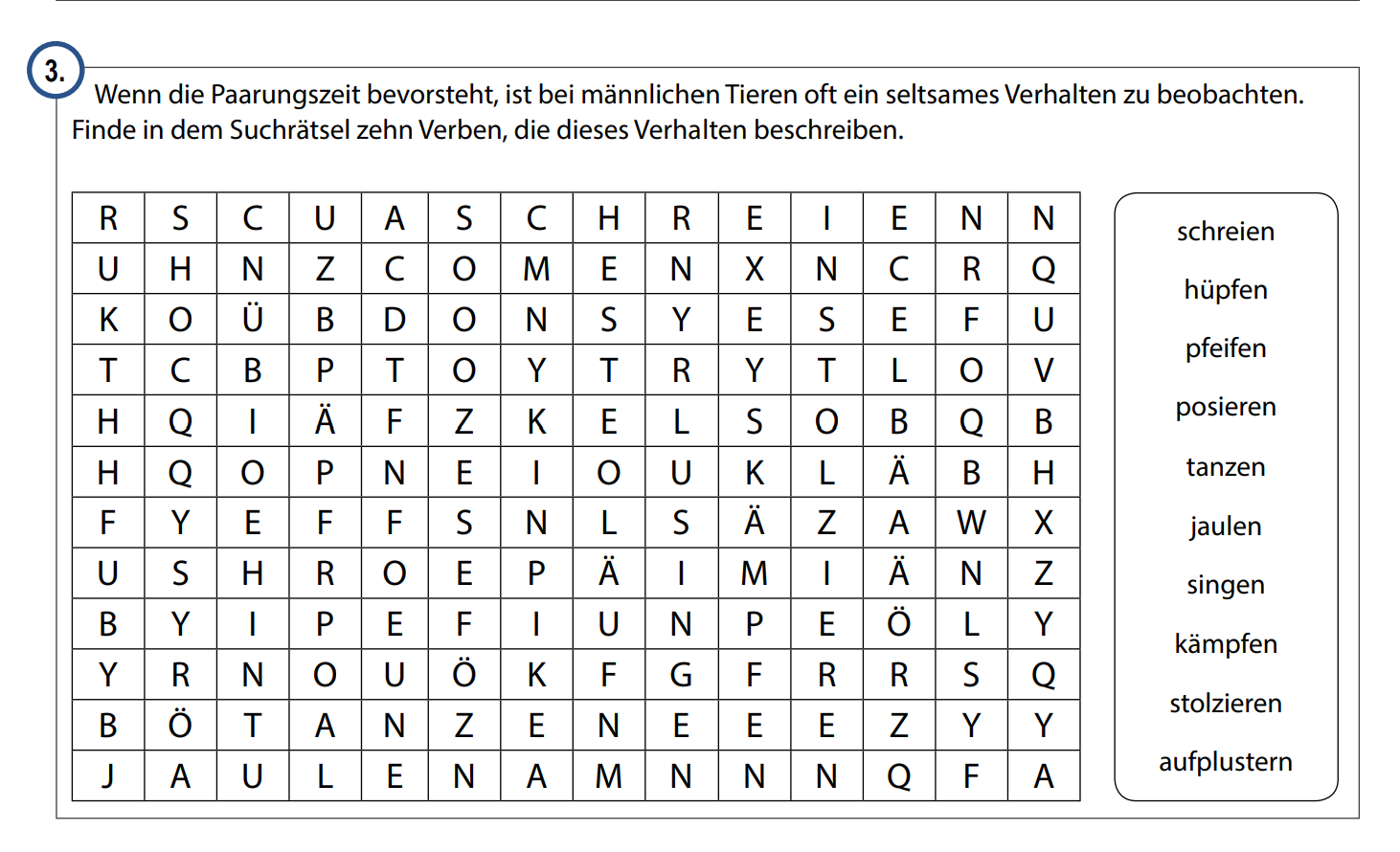 FachEnglischSchulwoche: 30.30.3. – 3.4.2020Aufgabenstellung:Arbeitsmaterial Erledigt am:Erledigt am:Cyberhomework: unit: 9https://www.helbling-ezone.com/Words: unit:16workbookxxxxxxxxxxxxxxxxxxxxxxxxxxxxxxxxxxxxxxxxxxWords: unit:17workbookxxxxxxxxxxxxxxxxxxxxxxxxxxxxxxxxxxxxxxxxxxWords: unit 18workbookxxxxxxxxxxxxxxxxxxxxxxxxxxxxxxxxxxxxxxxxxxWords – units 16 – 18 brauchen nicht geschrieben werden.Words – units 16 – 18 brauchen nicht geschrieben werden.Words – units 16 – 18 brauchen nicht geschrieben werden.Du kannst die CYBERHOMEWORK nicht ONLINE erledigen? Druck sie aus!Beim Arbeitsplan der Woche findest du den Link zum Drucken der Hausübungen!Falls du die cyberhomework nicht ausdrucken kannst, schreib die Lösungen in ein Heft oder auf ein Blatt und leg es in einer Mappe ab.Wiederholung der unit 9: digi4school oderStudent`s book / Workbook Auf der HOMEPAGE der NMS -KEMATEN gibt es unter dem Menüpunkt LINKS – ENGLISCHeine Sammlung von empfehlenswerten Webseiten zum Üben!